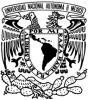 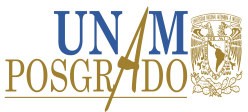 UNIVERSIDAD NACIONAL AUTÓNOMA DE MÉXICO PROGRAMA DE MAESTRIA Y DOCTORADO EN ESTUDIOS MESOAMERICANOSFACULTAD DE FILOSOFÍA Y LETRAS INSTITUTO DE INVESTIGACIONES FILOLÓGICASPrograma de actividad académicaUNIVERSIDAD NACIONAL AUTÓNOMA DE MÉXICO PROGRAMA DE MAESTRIA Y DOCTORADO EN ESTUDIOS MESOAMERICANOSFACULTAD DE FILOSOFÍA Y LETRAS INSTITUTO DE INVESTIGACIONES FILOLÓGICASPrograma de actividad académicaTema propuesto: La vida de los objetos: el estudio de la cultura materialTema propuesto: La vida de los objetos: el estudio de la cultura materialCampo de conocimiento:   _x_ Antropología   _x_Arqueología  _x_Historia cultural 	FilologíaCampo de conocimiento:   _x_ Antropología   _x_Arqueología  _x_Historia cultural 	FilologíaModalidad:   _x    Regular	 	IntensivoOrganización: _x_ Individual	 	Por módulosDra. Claudia Marcela Vanegas Durán (claitovanegas@gmail.com)Dra. Claudia Marcela Vanegas Durán (claitovanegas@gmail.com)Índice temáticoÍndice temáticoÍndice temáticoÍndice temáticoUnidadTemaHorasHorasUnidadTemaTeóricasPrácticasIBreve introducción al trabajo del historiador y la importancia deldiálogo interdisciplinario12IIHacia la definición del campo de estudio. Aproximaciones teórico-metodológicas36IIIEl trabajo detrás de los objetos16Total de horas:Total de horas:64Contenido TemáticoContenido TemáticoContenido TemáticoContenido TemáticoSesiónUnidadTema y subtemasLecturas1IPresentación del curso2IEl oficio del historiadorLeGoff, Jacques (2005) Pensar la historia. Modernidad, presente, progreso. Barcelona, Paidos. Capítulos: “Primera Parte La historia”, pp 21-76.Bloch, Marc (2001) Apología para la historia o el oficio del historiador. 2da edición en español, revisada. México, Fondo de Cultura Económica. Capítulos: II. La observación histórica, pp. 75- 96; III. La crítica, pp. 97-138.3IILa importancia del diálogo interdisciplinarioKoselleck, Reinhart (2010) “Sobre la necesidad teórica de la ciencia histórica”. Prismas. Revista de Historia intelectual, vol. 14, no. 2, pp.137-148.Fontana, Josep (1982). Historia: Análisis del pasado y proyecto social. Barcelona, Editorial Crítica. Capítulo “La reconstrucción I. historia, sociología y antropología”, pp. 167-184.4IILa materialidad desde la teoría marxistaMaurer, Bill (2006) “In the Matter of Marxism”. En Christopher Tilley et al. (eds.), Handbook of Material Culture, pp. 13-28. Londres, Sage Publications.Braudel, Fernand (2014) La dinámica del capitalismo. Sexta reimpresión. México: Fondo de Cultura Económica. Capítulo “Reflexiones acerca de la vida material y la vida económica”, pp. 9- 43.5IILa construcción de la sociedad de consumoDouglas, Mary y Baron Isherwood (1990) El mundo de los bienes. Hacia una antropología del consumo. México, Editorial Grijalbo. Capítulos “l. Por qué la gente necesita mercancías”, pp. 29-39 y Capítulo III. “Los usos de los bienes”, pp. 71-85.Carmagnani, Marcello (2012) Las islas del lujo. Productos exóticos, nuevos consumos y cultura económica europea, 1650-1800. México, El Colegio de México; Madrid, Marcial Pons. Capítulos V. “Los productos desencadenantes: el algodón indiano y el tabaco americano”, pp. 121-150; Capítulo VI. “De Asia y las Américas: azúcar, té y café”, pp. 151-197.6IILa biografía de los objetosKopytoff, Igor (1986). “La biografía cultural de las cosas: la mercantilización como proceso”. En Arjun Appadurai (ed.), La vida social de las cosas. Perspectiva cultural de las mercancías, pp. 89-122. México, Grijalbo/Conaculta.Hoskins, Janet (1998) Biographical Objects: How Things Tell the Stories of Peoples' Lives. Nueva York, Routledge. Capítulo 4 “The Royal Snake Shroud Local Weaving and Colonial Kingship”, pp. 83- 114.7IIMás allá de las necesidades funcionales de los objetosBaudrillard, Jean (1969) El sistema de los objetos. México, SigloXXI. Capítulos “Introducción”, pp. 1-10; “A. El sistema funcional o el discurso objetivo”, pp. 13-82; “B. El sistema disfuncional o el discurso objetivo”, pp. 83-123.8IIEl intercambio y la reciprocidad en diálogoMauss, Marcel (2009) Ensayo sobre el don. Forma y función del intercambio en las sociedades arcaicas. Buenos Aires, Katz Editores.Good, Catherine. (2007) “Economía y cultura. Enfoques Teóricos y etnográficos sobre la reciprocidad.” En Andrés Medina y Ángela Ochoa (eds.) Etnografia de los confines. Andanzas de Anne Chapman, pp. 81-98. México: INAH, CEMCA, UNAM-IIH.9IISignificados y funciones socialesEco, Humberto (1976) “El hábito hace al monje”. En Francesco Alberoni y Carlos Manzano (eds) Psicología del vestir, pp. 9–23. Barcelona: Lumen.Olko, Justyna (2006) “Traje y atributos del poder en el mundo azteca: significados y funciones contextuales”. Anales del Museo de América (14), 6-88.10IIArte y culturaMontani, Rodrigo (2016) “Arte y cultura: Hacia una teoría antropológica del arte(facto)”. Revista de Antropología del Museo de Entre Ríos, Vol 2, 3, pp. 13-45.Grassby, Richard (2005) “Material Culture and Cultural History”. The Journal of Interdisciplinary History, Vol. 35, No. 4, pp. 591-603.11IIExpresiones estéticas y ritualidadGood Esthelman, Catherine (2010) “Expresión estética y reproducción cultural entre indígenas mexicanos. Problemas teórico-metodológicos para el estudio del arte”. En Elizabeth Araiza (ed.) Las artes del ritual. Nuevas propuestas para la antropología del arte desde el occidente de México, pp. 45-66. Zamora, El Colegio de Michoacán.Kindl, Olivia (2010) “Apuntes sobre las formas ambiguas y su eficacia ritual. Un análisis comparativo desde el punto de vista de los huicholes (Wixaritari)”. En Elizabeth Araiza (ed.) Las artes del ritual. Nuevas propuestas para la antropología del arte desde el occidente de México, pp. 67-98. Zamora, El Colegio de Michoacán.12IIConservación y cultura materialShelton, Anthony Alan (2006) “Museums and Museum Displays”. Christopher Tilley et al. (eds.), Handbook of Material Culture, pp. 480-499. Londres, Sage Publications.Eastop, Diana “Conservation as Material Culture”. Christopher Tilley et al. (eds.), Handbook of Material Culture, pp. 516-533. Londres, Sage Publications.13IIIEl rebozo en MéxicoRamírez Garayzar, Amalia (2013) “El rebozo como elemento cardinal de la indumentaria mexicana. Historia de su producción, uso y circulación”. Tesis Doctorado en Historia, Universidad Michoacana de San Nicolás de Hidalgo. Capítulos I “Historiografía de los estudios de indumentaria y rebozos”, pp. 15-47; Capítulo III. “El uso del rebozo: debates sobre su origen y las tradiciones indumentarias que lo configuraron mexicanos”, pp. 67-94.14IIIImagen y sociedad. La pintura y la evangelizaciónSiracusano, Gabriela (2005) El poder de los colores. De lo material a lo simbólico en las prácticas culturales andinas. Siglos XVI-XVIII. Buenos Aires, FCE. Capítulo I. Moliendo y revolviendo sutiles elementos, pp. 37-130.15IIILas mujeres tejedoras de historiasBabativa, Sandra (2018) “Como nos enseñó Malintzin. Narraciones históricas y reproducción cultural a través del bordado de pepenado en San Juan Ixtenco- Tlaxcala”, Tesis Maestría en Historia y Etnohistoria. ENAH. Capítulos 2 “Una muestra, hilo, tela, una aguja, y ¡ándale!”, pp. 84-115; Capítulo 3 “Vestir el traje otomí” pp. 116- 151.Brumfiel, Elizabeht (2007) “Hilos de continuidad y cambio. Tejiendo unidad en antropología”. Trabajos de prehistoria 64 (2), pp. 21-36.16IIILa pirotecniaAngelotti Pasteur, Gabriel (2004) Artesanía prohibida. México, Colegio de México, Consejo Nacional para la Cultura y las Artes, Instituto Nacional de Antropología e Historia. Capítulos “La pirotecnia, una artesanía tradicional”, pp. 25-68 y “La pirotecnia de Halacho”, pp. 69-132.Hoskins, Janet (2006) “Agency, Biography and Objects”. En Christopher Tilley et al. (eds.), Handbook of Material Culture, pp. 74-84. Londres, Sage Publications.Ramírez, Rosario (2012) “Del hilado de la vida a la creación del universo”. En Arturo Gutiérrez de Ángel (ed.) Hilando al Norte: nudos, redes, vestidos, textiles, pp. 467-498. San Luis Potosí: El Colegio de San Luis, El Colegio de la Frontera.Rockwell, Elsie (2009) La experiencia etnográfica. Historia y cultura en los procesos educativos. Buenos Aires, Paidós. Capítulo 5 “El diálogo entre antropología e historia”, pp. 143-156.Serge Gruzins (1991) La colonización de lo imaginario. Sociedades indígenas y occidentalización en el México español. Siglos XVI-XVII. México, Fondo de Cultura Económica.Turner, T. (1980) “Social skin”. En J. Cherfas y R. Lewin (eds.) Not work alone: A cross-cultural view of activities apparently superfluous to survival, pp.112-143. Londres, Maurice Temple Smith.Vargas Cetina, Gabriela (2002) “Globalización y artesanías: organizaciones artesanales en Chiapas”. En Gabriela Vargas (coord.), De lo privado a lo público. Organizaciones en Chiapas, pp. 111-190.México: CIESAS / Miguel Ángel Porrúa.Hoskins, Janet (2006) “Agency, Biography and Objects”. En Christopher Tilley et al. (eds.), Handbook of Material Culture, pp. 74-84. Londres, Sage Publications.Ramírez, Rosario (2012) “Del hilado de la vida a la creación del universo”. En Arturo Gutiérrez de Ángel (ed.) Hilando al Norte: nudos, redes, vestidos, textiles, pp. 467-498. San Luis Potosí: El Colegio de San Luis, El Colegio de la Frontera.Rockwell, Elsie (2009) La experiencia etnográfica. Historia y cultura en los procesos educativos. Buenos Aires, Paidós. Capítulo 5 “El diálogo entre antropología e historia”, pp. 143-156.Serge Gruzins (1991) La colonización de lo imaginario. Sociedades indígenas y occidentalización en el México español. Siglos XVI-XVII. México, Fondo de Cultura Económica.Turner, T. (1980) “Social skin”. En J. Cherfas y R. Lewin (eds.) Not work alone: A cross-cultural view of activities apparently superfluous to survival, pp.112-143. Londres, Maurice Temple Smith.Vargas Cetina, Gabriela (2002) “Globalización y artesanías: organizaciones artesanales en Chiapas”. En Gabriela Vargas (coord.), De lo privado a lo público. Organizaciones en Chiapas, pp. 111-190.México: CIESAS / Miguel Ángel Porrúa.Hoskins, Janet (2006) “Agency, Biography and Objects”. En Christopher Tilley et al. (eds.), Handbook of Material Culture, pp. 74-84. Londres, Sage Publications.Ramírez, Rosario (2012) “Del hilado de la vida a la creación del universo”. En Arturo Gutiérrez de Ángel (ed.) Hilando al Norte: nudos, redes, vestidos, textiles, pp. 467-498. San Luis Potosí: El Colegio de San Luis, El Colegio de la Frontera.Rockwell, Elsie (2009) La experiencia etnográfica. Historia y cultura en los procesos educativos. Buenos Aires, Paidós. Capítulo 5 “El diálogo entre antropología e historia”, pp. 143-156.Serge Gruzins (1991) La colonización de lo imaginario. Sociedades indígenas y occidentalización en el México español. Siglos XVI-XVII. México, Fondo de Cultura Económica.Turner, T. (1980) “Social skin”. En J. Cherfas y R. Lewin (eds.) Not work alone: A cross-cultural view of activities apparently superfluous to survival, pp.112-143. Londres, Maurice Temple Smith.Vargas Cetina, Gabriela (2002) “Globalización y artesanías: organizaciones artesanales en Chiapas”. En Gabriela Vargas (coord.), De lo privado a lo público. Organizaciones en Chiapas, pp. 111-190.México: CIESAS / Miguel Ángel Porrúa.Sugerencias didácticas:Mecanismos de evaluación del aprendizaje de los alumnos:Exposición oral(x)Exámenes parciales	(x)Exposición audiovisual( )Examen final escrito	( )Ejercicios dentro de clase(x)Trabajos y tareas fuera del aula	(x)Ejercicios fuera del aula()Exposición de seminarios por los alumnos (x)Seminarios( )Participación en clase	(x)Lecturas obligatorias(x)Asistencia	(x)Trabajo de investigación(x)Seminario	(x )Prácticas de taller o laboratorio( )Otras:	( )Prácticas de campo( )Otras: 	_( )